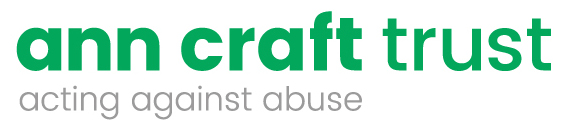 Developing safeguarding resources for the voluntary sector: Summary findings from service-usersIntroductionThis report forms part of the Safer Social Sector Partnership Project and focuses specifically on ascertaining safeguarding resourcing needs within the voluntary sector, as perceived by service users themselves and those who support them. This report summarises the findings from an on-line survey conducted during April and May 2019 which encouraged service users to contribute to the development of safeguarding resources by telling us about their understandings of safeguarding, how they approach the issue of keeping themselves and others safe, whether they have received training to do so and what more could be done to support them to safeguard themselves and others.  47 service users engaged with a 12-question survey, comprising open and closed questions.  How would you describe your living arrangements?I live aloneI live with myfamilyI live in shared...Other (pleasespecify)0%	10%	20%	30%	40%	50%	60%	70%	80%	90% 100%I live aloneI live with my familyI live in shared accommodation Other (please specify)23.40%	1148.94%	2323.40%	114.26%	2How long have you lived in your current accommodation?Less than oneyear1-3 yearsMore than 3years0%	10%	20%	30%	40%	50%	60%	70%	80%	90% 100%Less than one year 1-3 yearsMore than 3 years8.51%	412.77%	678.72%	37What does the word "safeguarding" mean to you?Although we assume that safeguarding is universally understood, it is key that we try to understand perceptions of safeguarding since this will influence how policies and processes to safeguard people are formulated and should inform the resources that support this.When asked, “What does the word ‘safeguarding’ mean to you?”, of the 43 service-users who responded, 39 used either the words being or keeping safe or the word protect and its derivatives when describing what safeguarding means to them. One also suggested that as well as protection, safeguarding is also about empowerment, whilst another said that it was to “manage risks”.   These orientations to empowerment and the management of risk are insightful because of the tenuous relationship between safeguarding and being risk-averse.  As another service-user said, safeguarding is “Keeping me safe but not controlling me”.  All of these insights have implications again for the provision of resources and guidance since policies should have protection and safety at their heart but not at the expense of people’s rights and choices to also take (‘calculated’) risks in order to lead a full life.  Some people referred to the idea that safeguarding was also about protecting sensitive information about people and also that safeguarding is a legislative matter – “making sure that an individual is safe under legislation that is put in place to follow”.   The issue of “taking corrective actions if abuse occurs” was also highlighted.  Notably there was also some scepticism voiced too; in response to our question one person said that safeguarding means,“Not much. It means a lip service to what should be a means by which concerns can be raised and acted on. But it’s just an exercise that a section of the local government carry out pretending to care about vulnerable people in care.”This would suggest that safeguarding to this person is something that happens ‘apart’ from them and is, it appears, ineffectual.  It is important to note such a message and to address this in resources and guidance that supports safeguarding policy-making as an inclusive and collaborative activity between relevant stakeholders rather than a ‘something’ that is done for or to a somewhat discrete and separate stakeholder group. Which of these terms do you think are likely to be used when talking about people who are at risk of being harmed?(respondents selected as many they wished)SafetyKeeping peoplesafeSafeguardingBullyingBeing harmedRiskAbuseExploitationOther (pleasespecify)0%	10%	20%	30%	40%	50%	60%	70%	80%	90% 100%SafetyKeeping people safe Safeguarding BullyingBeing harmed RiskAbuse ExploitationOther (please specify)76.09%	3576.09%	3573.91%	3467.39%	3176.09%	3576.09%	3584.78%	3963.04%	298.70%	4Would you know what to do if you were worried about keeping safe?YesNo0%	10%	20%	30%	40%	50%	60%	70%	80%	90% 100%Yes NoOf the 46 service-users responding to this question, 87% said they would know what to do whilst 13% said they would not.  Although it is encouraging that the majority of responses were affirmative, it is quite concerning that, albeit, a small group in terms of this sample (6 of 46 people) would not know what to do if they were worried.  This would suggest that some awareness-building would be highly desirable so that everyone had some idea of a ‘next step’ should they feel a sense of risk and worry.  Thought will also need to be given to how information about what to do in worrying situations, is distributed and made known.  It is quite feasible that in shared living settings there may be someone assigned to field queries and concerns – for example a key worker or a support worker with a dedicated role for listening to concerns, but for those who live alone or with their families and who, in addition, may not access many social events or groups, the chance of receiving any awareness-raising information may be limited.  Pathways for outreach will need to be developed to support those who might live in relatively more isolated accommodation settings (we have already established from the survey results that this is almost 47% of those who responded).Who would you approach if you were worried about feeling safe?A family memberA member ofstaffA friendOther (pleasespecify)0%	10%	20%	30%	40%	50%	60%	70%	80%	90% 100%A family member A member of staff A friendOther (please specify)35.56%	1633.33%	1515.56%	715.56%	7The ‘other’ people specified by 7 respondents included the Police, a Manager (though not specified what type of manager), someone who knew them well and that they knew well.  For one person with limited verbal communication, it was suggested that their Mum would advocate for them in worrying situations, and Mum would do so in response to behavioral alerts that may manifest in worrying situations.  (The importance of including any ‘experts by experience’ and advocates in information provision and awareness-building would therefore seem highly advisable).  One concerning response suggested that an individual would tell no-one if they were worried and so thought needs to be given to how resources might appropriately be provided to encourage people who feel they can tell no-one, to actually do so.  Have you ever received training about keeping safe?YesNo0%	10%	20%	30%	40%	50%	60%	70%	80%	90% 100%Yes No How confident do you feel in your abilities to stay safe online?Extremely confidentVery confidentSomewhat confidentNot so confidentNot at all confident0%	10%	20%	30%	40%	50%	60%	70%	80%	90% 100%Extremely confident Very confident Somewhat confident Not so confidentNot at all confident32.50%	1327.50%	1122.50%	910.00%	47.50%	3If you don't feel confident about online safety, could you tell us a bit about what would help you to feel safer online?If you thought someone was being hurt, or at risk of being hurt, would you tell someone?YesNo0%	10%	20%	30%	40%	50%	60%	70%	80%	90% 100%Yes NoIf you answered "No" to the previous question, what would stop you from telling someone?